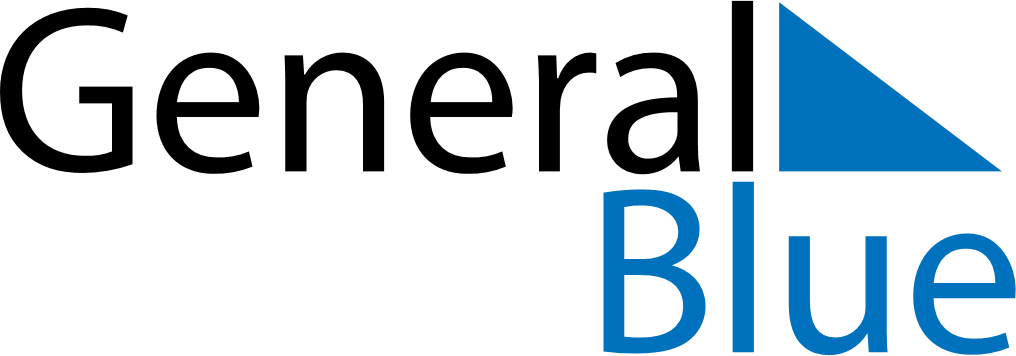 January 2024January 2024January 2024January 2024January 2024January 2024Chitose, Hokkaido, JapanChitose, Hokkaido, JapanChitose, Hokkaido, JapanChitose, Hokkaido, JapanChitose, Hokkaido, JapanChitose, Hokkaido, JapanSunday Monday Tuesday Wednesday Thursday Friday Saturday 1 2 3 4 5 6 Sunrise: 7:04 AM Sunset: 4:08 PM Daylight: 9 hours and 4 minutes. Sunrise: 7:04 AM Sunset: 4:09 PM Daylight: 9 hours and 5 minutes. Sunrise: 7:04 AM Sunset: 4:10 PM Daylight: 9 hours and 6 minutes. Sunrise: 7:04 AM Sunset: 4:11 PM Daylight: 9 hours and 7 minutes. Sunrise: 7:04 AM Sunset: 4:12 PM Daylight: 9 hours and 8 minutes. Sunrise: 7:04 AM Sunset: 4:13 PM Daylight: 9 hours and 9 minutes. 7 8 9 10 11 12 13 Sunrise: 7:04 AM Sunset: 4:14 PM Daylight: 9 hours and 10 minutes. Sunrise: 7:03 AM Sunset: 4:15 PM Daylight: 9 hours and 11 minutes. Sunrise: 7:03 AM Sunset: 4:16 PM Daylight: 9 hours and 12 minutes. Sunrise: 7:03 AM Sunset: 4:17 PM Daylight: 9 hours and 14 minutes. Sunrise: 7:03 AM Sunset: 4:18 PM Daylight: 9 hours and 15 minutes. Sunrise: 7:02 AM Sunset: 4:19 PM Daylight: 9 hours and 16 minutes. Sunrise: 7:02 AM Sunset: 4:20 PM Daylight: 9 hours and 18 minutes. 14 15 16 17 18 19 20 Sunrise: 7:02 AM Sunset: 4:21 PM Daylight: 9 hours and 19 minutes. Sunrise: 7:01 AM Sunset: 4:23 PM Daylight: 9 hours and 21 minutes. Sunrise: 7:01 AM Sunset: 4:24 PM Daylight: 9 hours and 23 minutes. Sunrise: 7:00 AM Sunset: 4:25 PM Daylight: 9 hours and 24 minutes. Sunrise: 7:00 AM Sunset: 4:26 PM Daylight: 9 hours and 26 minutes. Sunrise: 6:59 AM Sunset: 4:27 PM Daylight: 9 hours and 28 minutes. Sunrise: 6:59 AM Sunset: 4:29 PM Daylight: 9 hours and 30 minutes. 21 22 23 24 25 26 27 Sunrise: 6:58 AM Sunset: 4:30 PM Daylight: 9 hours and 32 minutes. Sunrise: 6:57 AM Sunset: 4:31 PM Daylight: 9 hours and 33 minutes. Sunrise: 6:56 AM Sunset: 4:32 PM Daylight: 9 hours and 35 minutes. Sunrise: 6:56 AM Sunset: 4:34 PM Daylight: 9 hours and 37 minutes. Sunrise: 6:55 AM Sunset: 4:35 PM Daylight: 9 hours and 40 minutes. Sunrise: 6:54 AM Sunset: 4:36 PM Daylight: 9 hours and 42 minutes. Sunrise: 6:53 AM Sunset: 4:38 PM Daylight: 9 hours and 44 minutes. 28 29 30 31 Sunrise: 6:52 AM Sunset: 4:39 PM Daylight: 9 hours and 46 minutes. Sunrise: 6:51 AM Sunset: 4:40 PM Daylight: 9 hours and 48 minutes. Sunrise: 6:50 AM Sunset: 4:42 PM Daylight: 9 hours and 51 minutes. Sunrise: 6:50 AM Sunset: 4:43 PM Daylight: 9 hours and 53 minutes. 